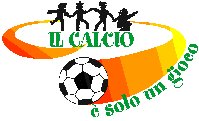 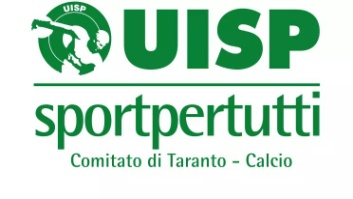 Struttura Attività Calcio                             	UISP Comitato Territoriale TarantoCAMPIONATO :              _____________________________Rapporto dell’ Arbitro Sig. :  ________________________________     Gara  del :      __  / __   / ____        ore : ___ , ___    					durata  tempi :  ____  minuti Disputata a :  ________________________________		     Campo :      ___________________________________Fra:       1)  ___________________________________  		2)          _________________________________________________________________________  Reti : _________(Società ospitante)__________________________________  Reti : _________(Società ospitata)Ora di inizio : __________________________				nel 1° t. ________   min. per _____________________Durata del riposo : ______________________	Minuti neutralizzati  :        _____________________________________________Ora della fine :  _________________________				nel 2° t  . _______   min. per _____________________									____________________________________________Misure d’ordine prese dalla Società : ______________________________________________________________________________________________________Comportamento del pubblico : ___________________________________________________________________________________________________________Comportamento dei giocatori : ___________________________________________________________________________________________________________Comportamento dei dirigenti : ____________________________________________________________________________________________________________Giocatori Espulsi e motivazione dell’espulsione :___________________________________________________________________________________________________________________________________________________________________________________________________________________________________________________________________________________________________________________________________________________________________________________________________________________________________________________________________________________________________________________________________________________________________________________________________________________________________________________________________________________________________________________________________________________________________________________________________________________________________________________________________________________________________________________________________________________________________________________________________________________________________________________________________________________________________________________________________________________________________________________________________________________________________________________________________________________________________________________________________________________________________________________________________________________________________________________________________________________________________________________________________________________________________________________________________-_____________Note o segnalazione di eventuali infortuni e incidenti accaduti a giocatori durante la gara : ____________________________________________________________________________________________________________________________________________________________________________________________________________________________________________________________________________________________________________________________________Assistente 1) ____________________________________        Assistente 2) ________________________________________Allegati al presente rapporto:	Elenchi GiocatoriRiserve presentate dalle SocietàRapporto AssistentiSupplemento di RapportoNote Rimborso speseVariePresentazione FormazioniEventuali ritardi Inizio gara1) Ore :2) Ore :Minuti in cui sono state segnate le reti ed i calci di  rigore concessiMinuti in cui sono state segnate le reti ed i calci di  rigore concessiMinuti in cui sono state segnate le reti ed i calci di  rigore concessiMinuti in cui sono state segnate le reti ed i calci di  rigore concessiSocietà 1                                                                 Società 2Società 1                                                                 Società 2Società 1                                                                 Società 2Società 1                                                                 Società 2Il n° : ___  al ___  del 1°/2° tp          Il n° : ___  al ___  del 1°/2° tp Il n° : ___  al ___  del 1°/2° tp          Il n° : ___  al ___  del 1°/2° tp Il n° : ___  al ___  del 1°/2° tp          Il n° : ___  al ___  del 1°/2° tp Il n° : ___  al ___  del 1°/2° tp          Il n° : ___  al ___  del 1°/2° tp Il n° : ___  al ___  del 1°/2° tp          Il n° : ___  al ___  del 1°/2° tp Il n° : ___  al ___  del 1°/2° tp          Il n° : ___  al ___  del 1°/2° tp Il n° : ___  al ___  del 1°/2° tp          Il n° : ___  al ___  del 1°/2° tp Il n° : ___  al ___  del 1°/2° tp          Il n° : ___  al ___  del 1°/2° tp Il n° : ___  al ___  del 1°/2° tp          Il n° : ___  al ___  del 1°/2° tp Il n° : ___  al ___  del 1°/2° tp          Il n° : ___  al ___  del 1°/2° tp Il n° : ___  al ___  del 1°/2° tp          Il n° : ___  al ___  del 1°/2° tp Il n° : ___  al ___  del 1°/2° tp          Il n° : ___  al ___  del 1°/2° tp Il n° : ___  al ___  del 1°/2° tp          Il n° : ___  al ___  del 1°/2° tp Il n° : ___  al ___  del 1°/2° tp          Il n° : ___  al ___  del 1°/2° tp Il n° : ___  al ___  del 1°/2° tp          Il n° : ___  al ___  del 1°/2° tp Il n° : ___  al ___  del 1°/2° tp          Il n° : ___  al ___  del 1°/2° tp Giocatori sostituiti durante la garaGiocatori sostituiti durante la garaSocietà 1                                                                 Società 2Società 1                                                                 Società 2Società 1                                                                 Società 2Società 1                                                                 Società 2Il n° : ___   ha sostituito il n° :  ___  al: ____  del 1° / 2° tempoIl n° : ___   ha sostituito il n° :  ___  al: ____  del 1° / 2° tempoIl n° : ___   ha sostituito il n° :  ___  al: ____  del 1° / 2° tempoIl n° : ___   ha sostituito il n° :  ___  al: ____  del 1° / 2° tempoIl n° : ___   ha sostituito il n° :  ___  al: ____  del 1° / 2° tempoIl n° : ___   ha sostituito il n° :  ___  al: ____  del 1° / 2° tempoIl n° : ___   ha sostituito il n° :  ___  al: ____  del 1° / 2° tempoIl n° : ___   ha sostituito il n° :  ___  al: ____  del 1° / 2° tempoIl n° : ___   ha sostituito il n° :  ___  al: ____  del 1° / 2° tempoIl n° : ___   ha sostituito il n° :  ___  al: ____  del 1° / 2° tempoIl n° : ___   ha sostituito il n° :  ___  al: ____  del 1° / 2° tempoIl n° : ___   ha sostituito il n° :  ___  al: ____  del 1° / 2° tempoIl n° : ___   ha sostituito il n° :  ___  al: ____  del 1° / 2° tempoIl n° : ___   ha sostituito il n° :  ___  al: ____  del 1° / 2° tempo Il n° : ___   ha sostituito il n° :  ___  al: ____  del 1° / 2° tempo Il n° : ___   ha sostituito il n° :  ___  al: ____  del 1° / 2° tempo Il n° : ___   ha sostituito il n° :  ___  al: ____  del 1° / 2° tempo Il n° : ___   ha sostituito il n° :  ___  al: ____  del 1° / 2° tempo Il n° : ___   ha sostituito il n° :  ___  al: ____  del 1° / 2° tempo Il n° : ___   ha sostituito il n° :  ___  al: ____  del 1° / 2° tempo Il n° : ___   ha sostituito il n° :  ___  al: ____  del 1° / 2° tempo Il n° : ___   ha sostituito il n° :  ___  al: ____  del 1° / 2° tempo Il n° : ___   ha sostituito il n° :  ___  al: ____  del 1° / 2° tempo Il n° : ___   ha sostituito il n° :  ___  al: ____  del 1° / 2° tempo Il n° : ___   ha sostituito il n° :  ___  al: ____  del 1° / 2° tempo Il n° : ___   ha sostituito il n° :  ___  al: ____  del 1° / 2° tempo Il n° : ___   ha sostituito il n° :  ___  al: ____  del 1° / 2° tempo Il n° : ___   ha sostituito il n° :  ___  al: ____  del 1° / 2° tempoGiocatori Ammoniti durante la garaSocietà 1                                                                  Società 2Società 1                                                                  Società 2Società 1                                                                  Società 2Il n° : ___ Sig  ______________________   al: ____  del 1° / 2° tpIl n° : ___ Sig  ______________________   al: ____  del 1° / 2° tpIl n° : ___ Sig  ______________________   al: ____  del 1° / 2° tpIl n° : ___ Sig  ______________________   al: ____  del 1° / 2° tpIl n° : ___ Sig  ______________________   al: ____  del 1° / 2° tpIl n° : ___ Sig  ______________________   al: ____  del 1° / 2° tp Il n° : ___ Sig  ______________________   al: ____  del 1° / 2° tpIl n° : ___ Sig  ______________________   al: ____  del 1° / 2° tpIl n° : ___ Sig  ______________________   al: ____  del 1° / 2° tpIl n° : ___ Sig  ______________________   al: ____  del 1° / 2° tpIl n° : ___ Sig  ______________________   al: ____  del 1° / 2° tpIl n° : ___ Sig  ______________________   al: ____  del 1° / 2° tpIl n° : ___ Sig  ______________________   al: ____  del 1° / 2° tpIl n° : ___ Sig  ______________________   al: ____  del 1° / 2° tpIl n° : ___ Sig  ______________________   al: ____  del 1° / 2° tp Il n° : ___ Sig  ______________________   al: ____  del 1° / 2° tpIl n° : ___ Sig  ______________________   al: ____  del 1° / 2° tpIl n° : ___ Sig  ______________________   al: ____  del 1° / 2° tpIl n° : ___ Sig  ______________________   al: ____  del 1° / 2° tpIl n° : ___ Sig  ______________________   al: ____  del 1° / 2° tpIl n° : ___ Sig  ______________________   al: ____  del 1° / 2° tpIl n° : ___ Sig  ______________________   al: ____  del 1° / 2° tpIl n° : ___ Sig  ______________________   al: ____  del 1° / 2° tpIl n° : ___ Sig  ______________________   al: ____  del 1° / 2° tp Il n° : ___ Sig  ______________________   al: ____  del 1° / 2° tpIl n° : ___ Sig  ______________________   al: ____  del 1° / 2° tpIl n° : ___ Sig  ______________________   al: ____  del 1° / 2° tp